Publicado en Madrid, España el 19/04/2017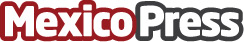 Una alternativa para un modelo obsoletoLa generación distribuida es una realidad a través de la energía solar fotovoltaica. ezzingSolar ayuda a las empresas energéticas a dominar y ser rentables en este nuevo sectorDatos de contacto:Víctor Sancho918264015Nota de prensa publicada en: https://www.mexicopress.com.mx/una-alternativa-para-un-modelo-obsoleto_1 Categorías: Internacional Ecología Emprendedores Innovación Tecnológica Sector Energético http://www.mexicopress.com.mx